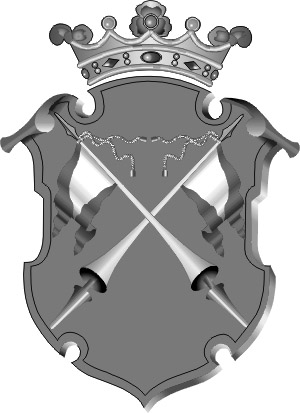 Республика Карелиямуниципальное образованиеСОРТАВАЛЬсКОЕ ГОРОДСКОЕ ПОСЕЛЕНИЕАдминистрация СОРТАВАЛЬСКОГО ПОСЕЛЕНИЯРАСПОРЯЖЕНИЕот 26 октября 2018 года                                                                          № 582 - ООб утверждении Плана мероприятий администрацииСортавальского поселения по противодействиюкоррупции на 2018 – 2020 годы	В соответствии с Федеральным законом от 02 марта . № 25-ФЗ «О муниципальной службе в Российской Федерации», Федеральным законом от 25 декабря . № 273-ФЗ «О противодействии коррупции», Указом Президента Российской Федерации от 30.06.2018 г. №378 «О национальном плане противодействия коррупции на 2018-2020 годы»:1. Утвердить План мероприятий администрации Сортавальского поселения по противодействию коррупции на 2018 – 2020 годы (далее План);2.  Признать утратившими силу распоряжение №893-О от 29.12.2017 г.  «Об утверждении плана мероприятий администрации Сортавальского городского поселения по противодействию коррупции на 2018 – 2019 годы», распоряжение №143-О от 19.03.2018 г. «О внесении изменений в распоряжение №893-О от 29.12.2017 г. «Об утверждении плана мероприятий администрации Сортавальского городского поселения по противодействию коррупции на 2018 – 2019 годы»»;3.Ответственным исполнителям обеспечить выполнение Плана, утвержденного настоящим распоряжением;4. Контроль за исполнением настоящего распоряжения возложить на первого заместителя главы администрации Д.Л. Вельева.Глава Сортавальского							городского поселения                                                                      С.В. КрупинПлан мероприятийАдминистрации Сортавальского поселения
по противодействию коррупции на 2018-2020 годы 
УТВЕРЖДЕНОраспоряжением администрацииСортавальского поселенияот 26 октября 2018 г. № 585-О№ п/пНаименование мероприятияСрок иполнения мероприятияОтветственные исполнители12341. Организационные мероприятия1. Организационные мероприятия1. Организационные мероприятия1. Организационные мероприятия1.1.Проведение постоянного мониторинга действующего законодательства в сфере противодействия коррупции, с целью выявления изменений и своевременного учета в нормативных правовых актах администрациипо мере необходимостиНачальник юридического отдела;Начальникорганизационного отдела1.2.Обеспечение ежегодного повышения квалификации муниципальных служащих Администрации, в должностные обязанности которых входит участие в противодействие коррупции2018-2020 годыНачальникорганизационного отдела1.3.Осуществление контроля за реализацией Плана мероприятий по противодействию коррупции в администрации Сортавальского поселения на 2018-2020 годы (далее - План) на постоянной основеПервый заместитель главы администрации1.4.Внесение изменений и дополнений в Планпо мере необходимостиНачальник организационного отдела;Начальник юридического отдела1.5.Подготовка проекта Плана мероприятий по противодействию коррупции в администрации Сортавальского поселения на 2021-2023 годыдо 25 декабря 2020 годаНачальник организационного отдела;Начальник юридического отдела1.6.Обеспечение надлежащего функционирование комиссии по соблюдению требований к служебному поведению муниципальных служащих администрации Сортавальского городского поселения и урегулированию конфликта интересов2018-2020 годыПервый заместитель главы администрации Сортавальского городского поселения1.7.Обучение муниципальных служащих Администрации впервые поступивших на муниципальную службу, для замещения должностей, включенных в перечни должностей установленные нормативными правовыми актами Администрации, по образовательным программам в области противодействия коррупции2018-2020 годыНачальник организационного отдела2. Совершенствование работы в администрации Сортавальского поселения по профилактике коррупционных и иных правонарушений2. Совершенствование работы в администрации Сортавальского поселения по профилактике коррупционных и иных правонарушений2. Совершенствование работы в администрации Сортавальского поселения по профилактике коррупционных и иных правонарушений2. Совершенствование работы в администрации Сортавальского поселения по профилактике коррупционных и иных правонарушений2.1.Актуализация перечня конкретных должностей муниципальной службы Администрации, при замещении которых муниципальные служащие Администрации обязаны предоставлять сведения о своих доходах, об имуществе и обязательствах имущественного характера, а также сведения о доходах, об имуществе и обязательствах имущественного характера своих супруги (супруга) и несовершеннолетних детейна постоянной основеНачальник организационного отдела;Начальник юридического отдела2.2.Обеспечение представления гражданами, претендующими на замещение должностей муниципальной службы, руководителей учреждений, подведомственных Администрации, сведений о своих доходах, об имуществе и обязательствах имущественного характера, а также сведения о доходах, об имуществе и обязательствах имущественного характера своих супруги (супруга) и несовершеннолетних детейна постоянной основеНачальник организационного отдела2.3.Обеспечение представление лицами, замещающими должности муниципальной службы в Администрации, сведений о своих доходах, об имуществе и обязательствах имущественного характера, а также сведения о доходах, об имуществе и обязательствах имущественного характера своих супруги (супруга) и несовершеннолетних детейянварь -апрель 2018 годаянварь – апрель 2019 годаянварь – апрель 2020 годаНачальник организационного отдела2.4.Организация размещения сведений о доходах, об имуществе и обязательствах имущественного характера муниципальных служащих Администрации, руководителей учреждений подведомственных Администрации и членов их семей в информационной сети «Интернет» на официальном сайте администрации Сортавальского городского поселения и представления этих сведений средствам массовой информации для опубликованияежегодно в течение 14 рабочих дней со дня истечения  срока, установленного для подачи сведений о доходах, об имуществе и обязательствах имущественного характераНачальник организационного отдела2.5.Проведение заседаний комиссии по соблюдению требований к служебному поведению муниципальных служащих Администрации и урегулированию конфликта интересовпо мере необходимостиПервый заместитель главы администрации Сортавальского городского поселения2.6.Организация работы по доведению до граждан при поступлении на муниципальную службу положений законодательства о противодействии коррупции, в том числе об ответственности за коррупционные правонарушения, о порядке осуществление проверки достоверности и полноты сведений, представленных указанными лицами в соответствии с законодательствомна постоянной основеНачальник организационного отдела;Начальник юридического отдела2.7.Организация работы по доведению до лиц, замещающих должности муниципальной службы положений законодательства о противодействии коррупции, в том числе об ответственности за коррупционные правонарушения, о порядке осуществление проверки достоверности и полноты сведений, представленных указанными лицами в соответствии с законодательствомна постоянной основеНачальник организационного отдела;Начальник юридического отдела2.8.Анализ соблюдения муниципальными служащими Администрации запретов, ограничений и требований, установленных в целях противодействия коррупции, в том числе касающихся получения подарков отдельными категориями лиц, выполнение иной оплачиваемой работы, обязанности уведомлять об обращениях в целях склонения к совершению коррупционных правонарушенийна постоянной основеНачальник организационного отдела;Начальник юридического отдела2.9.Организация работы по выявлению случаев возникновения конфликтов интересов, одной из сторон которого являются муниципальные служащиена постоянной основеРуководители структурных подразделений2.10.Осуществление проверки достоверности и полноты сведений о доходах, об имуществе и обязательствах имущественного характера, представленные лицами, замещающими муниципальные должности в Администрации и муниципальными служащими Администрациипо мере необходимостиНачальник организационного отдела2.11.Осуществление проверки соблюдения лицами, замещающими   должности муниципальной службы в Администрации и муниципальными служащими Администрации запретов, ограничений и требований, установленных в целях противодействия коррупциипо мере необходимостиНачальник организационного отдела2.12.Обеспечение контроля за применением предусмотренных законодательством мер юридической ответственности в каждом случае несоблюдения запретов, ограничений и требований, установленных в целях противодействия коррупции, в том числе мер по предотвращению и (или) урегулированию конфликта интересов	на постоянной основеНачальник организационного отдела;Начальник юридического отдела3. Антикоррупционная экспертиза нормативных правовых актов и их проектов3. Антикоррупционная экспертиза нормативных правовых актов и их проектов3. Антикоррупционная экспертиза нормативных правовых актов и их проектов3. Антикоррупционная экспертиза нормативных правовых актов и их проектов3.1.Осуществление антикоррупционной экспертизы нормативных правовых актов и их проектов, в соответствии с законодательствомна постояннойосновеЮридический отдел3.2.Размещение проектов нормативных правовых актов в информационно-телекоммуникационной сети «Интернет» на официальном сайте администрации Сортавальского поселения для обеспечения возможности проведения независимой антикоррупционной экспертизы2018-2020 годыРуководители структурных подразделений3.3.Приведение в соответствии с требованиями законодательства муниципальных нормативных правовых актов, в отношении которых были выявлены нарушения при проведении антикоррупционной экспертизыпо мере необходимостиРуководители структурных подразделенийпо направлениям деятельности3.4.Направление нормативных правовых   актов администрации и Совета Сортавальского городского поселения и их проектов в прокуратуру г. Сортавала, для проверки соответствия законодательству и проведения антикоррупционной экспертизына постоянной основеРуководители структурных подразделений по направлениям деятельности4.  Реализация антикоррупционной политики в сфере закупок товаров, работ, услуг для обеспечения муниципальных нужд Сортавальского поселения, в финансово-бюджетной сфере4.  Реализация антикоррупционной политики в сфере закупок товаров, работ, услуг для обеспечения муниципальных нужд Сортавальского поселения, в финансово-бюджетной сфере4.  Реализация антикоррупционной политики в сфере закупок товаров, работ, услуг для обеспечения муниципальных нужд Сортавальского поселения, в финансово-бюджетной сфере4.  Реализация антикоррупционной политики в сфере закупок товаров, работ, услуг для обеспечения муниципальных нужд Сортавальского поселения, в финансово-бюджетной сфере4.1. Анализ практики, выявление недостатков и подготовка предложений по совершенствованию процесса в сфере закупок товаров, работ, услуг для обеспечения муниципальных нужд Сортавальского поселения, в целях предотвращения и пресечения возможных коррупционных проявленийна постоянной основеЮридический отдел4.2.Оказание методической помощи муниципальным учреждениям по вопросам осуществления закупок товаров, работ, услуг для обеспечения муниципальных нуждна постоянной основеначальник юридического отдела,заместитель главы администрации по экономике и финансам, начальник отдела экономики и муниципального имущества4.3.Реализация комплекса мер, направленных на предотвращение, выявление и раскрытие фактов ограничения конкуренции, коммерческого подкупа, злоупотребления полномочиями, установления незаконных административных барьеров для субъектов предпринимательской деятельности при участии в аукционах и конкурсах при заключении и реализации контрактов при осуществлении закупок товаров, работ, услуг для государственных и муниципальных нуждна постоянной основезаместитель главы администрации по экономике и финансам,начальник отдела экономики и муниципального имущества4.4Обеспечение внутреннего контроля в сфере закупок товаров, работ, услуг для обеспечения муниципальных нуждна постоянной основезаместитель главы администрации по экономике и финансам4.5Осуществление финансового контроля за целевым и эффективным использованием бюджетных средств, в том числе по муниципальным контрактам, финансово-хозяйственной деятельностина постоянной основезаместитель главы администрации по экономике и финансам,финансовый отделОбеспечение прозрачности деятельности администрацииСортавальского поселенияОбеспечение прозрачности деятельности администрацииСортавальского поселенияОбеспечение прозрачности деятельности администрацииСортавальского поселенияОбеспечение прозрачности деятельности администрацииСортавальского поселения5.1.Информационное наполнение и актуализация раздела «Противодействие коррупции» на официальном сайте Администрациина постоянной основеНачальник организационного отдела5.2.Обеспечение доступа к информации о деятельности Администрации  в соответствии с требованиями Федерального закона от 9 февраля 2009 года №8-ФЗ «Об обеспечении доступа к информации о деятельности государственных органов и  органов местного самоуправления»на постоянной основеРуководители структурных подразделений по направлениям деятельности